---------- Forwarded message ----------From: Rachel King Date: Mon, Nov 30, 2015 at 5:24 PMSubject: Re: Request permission for drawingsTo: Libbie Brey <elizabeth.brey@gmail.com>Dear Elizabeth,You have my permission to use my drawings, "Figure 1" and "Figure 2" for the open-access journal PLOS ONE under the Creative Commons Attribution License (CCAL) CC BY 3.0.  I understand that this license allows unrestricted use and distribution of these drawings, even commercially, by third parties.Please let me know if there is anything else I need to do to give you permission to use my drawings.Best,Rachel KingOn Mon, Nov 30, 2015 at 4:43 PM, Libbie Brey Dear Rachel,I request permission for the open-access journal PLOS ONE to publish your drawings "Figure 1" and "Figure 2" under the Creative Commons Attribution License (CCAL) CC BY 3.0 (http://creativecommons.org/licenses/by/3.0/us/). Please be aware that this license allows unrestricted use and distribution, even commercially, by third parties. Please reply and provide explicit written permission to publish these two images under a CC BY license.Thank you,Elizabeth-- Libbie BreyGraduate Student in PsychologyUniversity of Wisconsin - Madison1202 West Johnson Street Rm. 177Madison, WI 53706elbrey@wisc.edu---------- Forwarded message ----------From: Kara Weisman Date: Mon, Nov 23, 2015 at 10:25 PMSubject: Re: Request permission for drawingsTo: Libbie Brey <elizabeth.brey@gmail.com>Dear Elizabeth,I am writing to provide you permission to publish these two images under a Creative Commons Attribution License CC BY 3.0.  I created both of these drawings and I give you permission for PLOS ONE to publish them.  Please let me know if you need any other information from me.Best wishes,KaraOn Mon, Nov 23, 2015 at 5:00 PM, Libbie Brey Dear Kara,I request permission for the open-access journal PLOS ONE to publish your drawings "High SES house" and Low SES house" under the Creative Commons Attribution License (CCAL) CC BY 3.0 (http://creativecommons.org/licenses/by/3.0/us/). Please be aware that this license allows unrestricted use and distribution, even commercially, by third parties. Please reply and provide explicit written permission to publish these two images under a CC BY license.Thank you,Elizabeth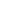 -- Elizabeth BreyGraduate Student in PsychologyUniversity of Wisconsin - Madison1202 West Johnson Street Rm. 177Madison, WI 53706elbrey@wisc.edu